|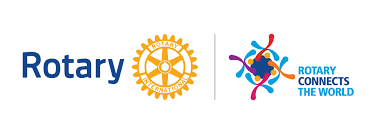 BULLETIN – 03/2019/2014 May 2019Rotary Club of Coonabarabran Club No 17922 Chartered 13 May 1949RI President:  Barry Rassin          Governor D9650:  Lorraine Coffey         AG:  Aileen Bell Club President:  Ian Bell                                                    President Elect/VIce President:  Mal Unicomb                Immediate Past President: Jo Wilkin                                                                   Secretary:   Lindsay Wilkin                                                   Treasurer:    John Sawyer                                                                                Public Officer:  Bob Guichelaar                                           Public Officer: Bob Guichelaar DirectorsClub Service:  Hugh Raadgever                                                             		  Membership: Mal UnicombPublic Relations:  Aileen Bell                                                                       	          Youth Service:  Jo WilkinRotary Foundation: Bob Guichelaar                                        	        International Service: Rob NoakesVocational Service:  Simon Tighe                                                    		  Community Service:  Rob Cox     Rotary will meet each Monday 6 for 6.30 – Coonabarabran Bowling Club. Apologies and additional guests:     Phone or Text by 9am Monday to Hugh Raadgever  0427 421 396; in Hugh’s absence John Sawyer will take     dinner bookings on 0448 130 630. Partners are welcome to attend our meetings at any time.From time to time there will be changes to programs to accommodate requirements but these will be advised in advance of the changes.   The following program will be adhered to as much as possible:     Week 1. A Business Meeting with a speaker – good night for prospective members     Week 2 a Club Meeting – business only    Week 3: Vocational Meeting - speaker or visit - good night for prospective members     Week 4: A Breakfast Meeting – moving around town - good for prospective members When we have 5 Mondays in a month we will have a family and guests’ night – sometimes trivia, sometimes games, sometimes a Rotarian talking about a Rotary Project – bring your families and prospective members along. Following the Week 2 Meeting there will be a Board Meeting and on the 3rd Month there will be a Club Assembly for the 2nd meeting preceding the board meeting. Club assemblies will occur from the first week of July. A Duty Roster will be published each month with member duties for each week – if a member cannot do the task allocated - then they should take responsibility for finding a replacement - getting someone to do their task.  IT IS NOT ESSENTIAL TO EAT AT ROTARY MEETINGS EACH WEEK, IF YOU CHOOSE TO DINE ELSEWHERE PLEASE NOTE THERE IS AN $8 MEETING FEE TO BE PAID AND YOU MUST ADVISE CLUB SERVICE THAT YOU DO NOT REQUIRE A MEAL. 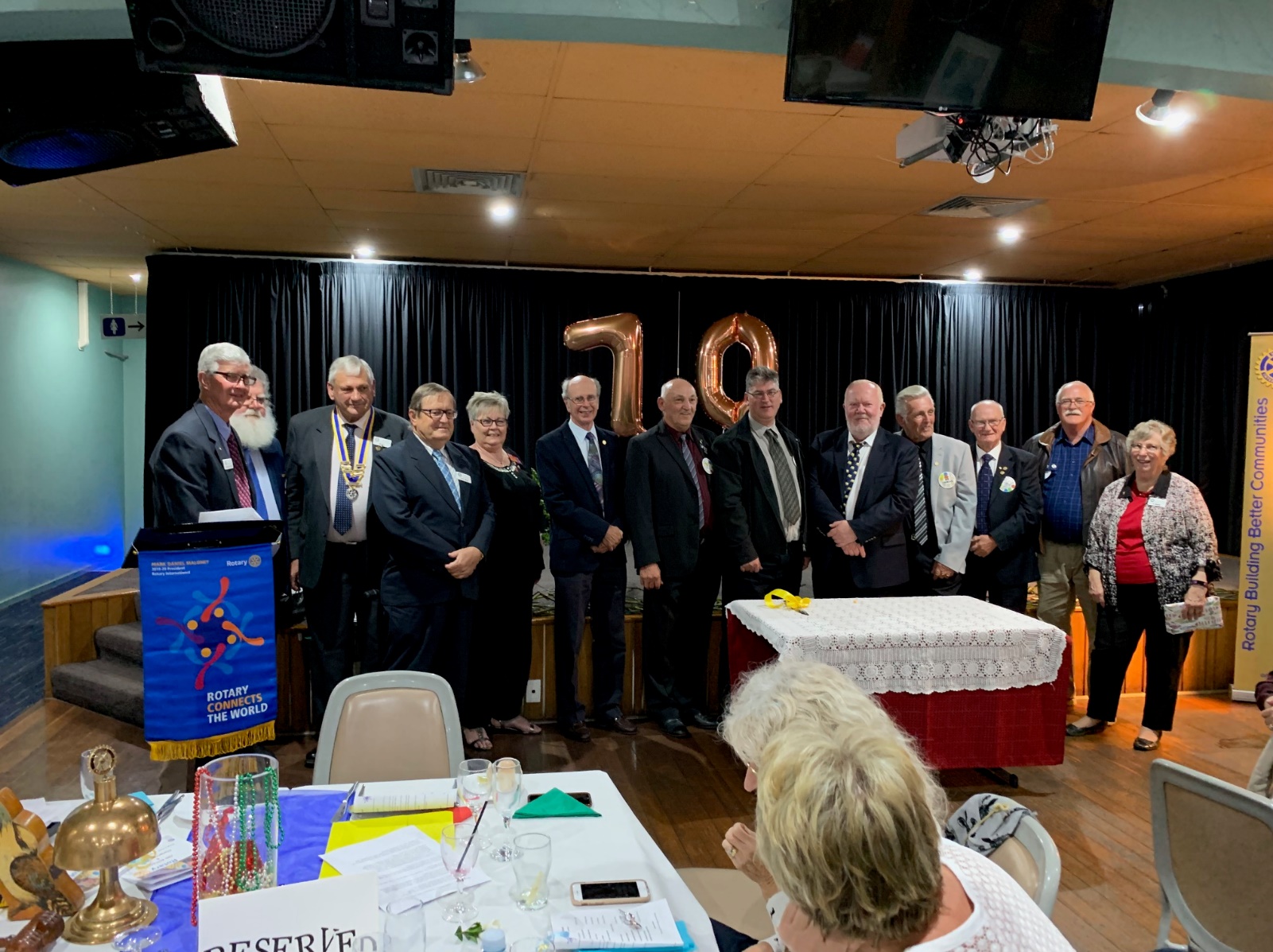     President Ian says ….    Yet another week has passed Business Meeting with 12 Rotarians in attendance; this made for a quick meeting and the Board Meeting was able to commence before 8pm.  We still send wishes for a speedy recovery to Jenni Tighe who has not only broken her leg but also sprained her wrist – crutches can do that you know!!! Thank you to those in attendance who agreed to attend Coonamble RC Changeover and 60th Birthday on 22 June – if you would like to go over on 22 June .. contact John Sawyer. From time to time we wonder how our distributed funds are used by recipients – well this year, letters of thanks were received from Guides and Days for Girls who both outlined their use of Rotary Funds.  Roland was able to report on another successful RYDA event and thanked Robyn for being his voice on the day.  Coonamble High teachers reported it as a “fine” program and that they would send more students in future years. 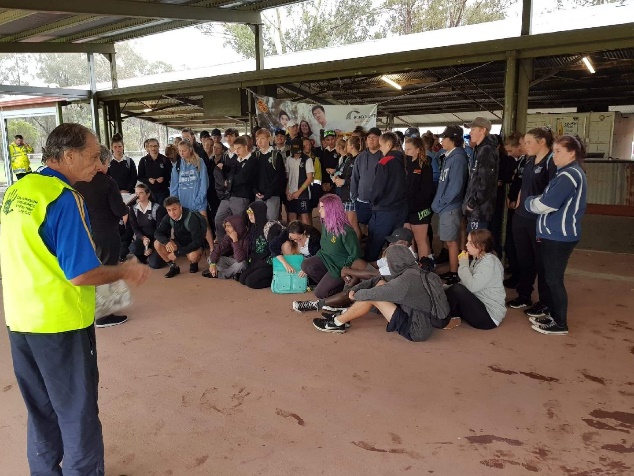 Rotary is supporting the establishment of a Suicide Prevention Committee for Coonabarabran and will cater for the 14th May establishment meeting. The need for this initiative was raised in the light of yet another needless local death and members extended their condolences to Peter Hardy and the family of Tristan Hardy. With this bulletin I am sending images taken since Changeover – makes us realise how busy we have been 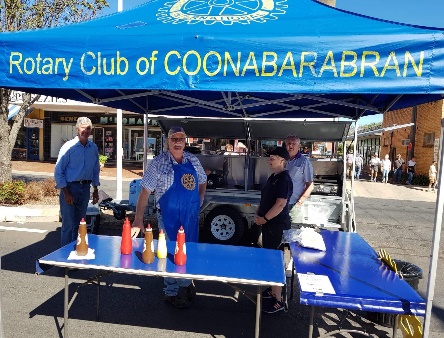 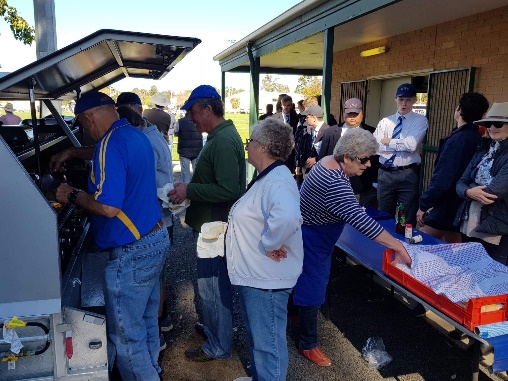 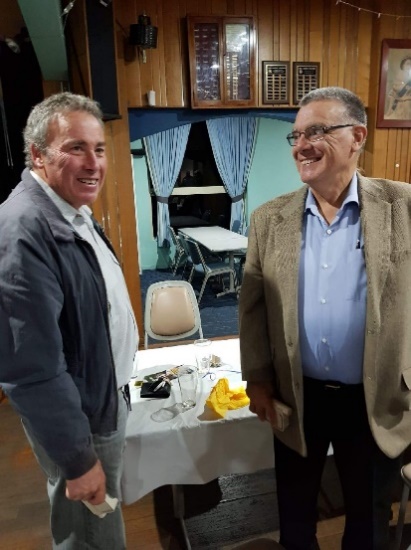              The Bunny Bazaar and the Junior Rugby Carnival featured Rotarians &                         Rtn Michael Deep introduced Russell                          their partners – is the new catering trailer “broken in” yet?                                  James to members - ?? a new face a new member ??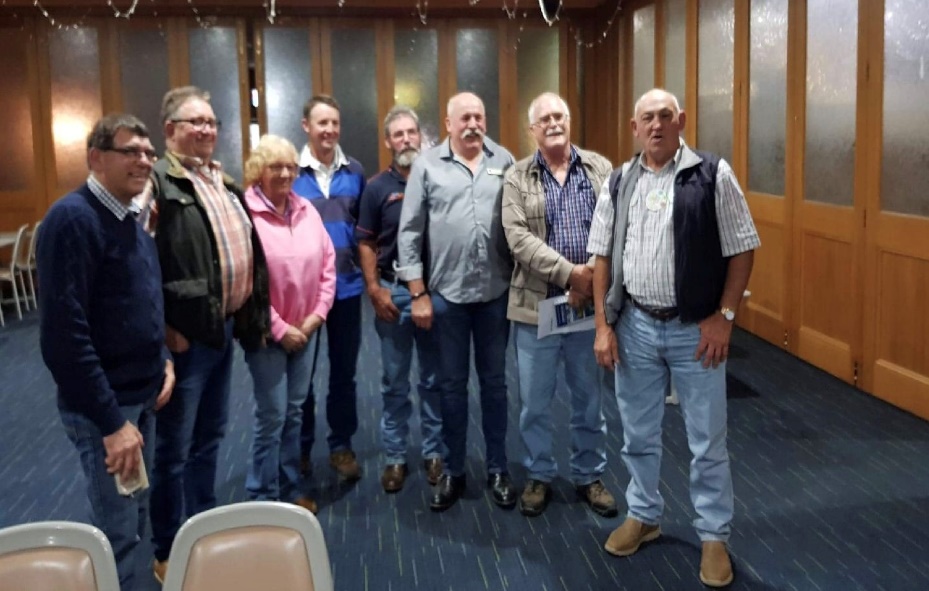 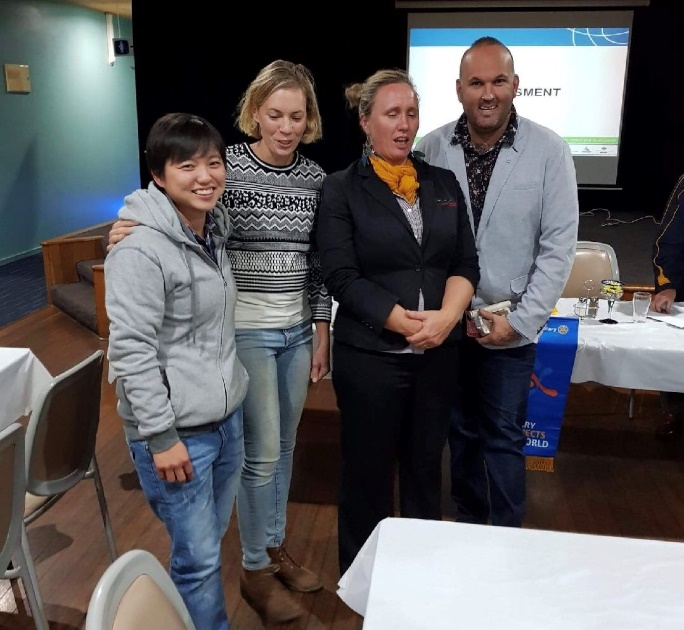 In my enthusiasm I have to admit I missed the Member Profiles last meeting – so next meeting its Kevin and Aileen with Rob Cox and Brooky on 27 May Thank you to those who attended the very quick Board meeting on Monday eveningTo John Sawyer, our best wishes for a speedy return to full recovery and also thank you for the display shelf/ves built for the Bookshop. The discussion around the Re Districting of Rotary continues and all members will receive a paper distributed by District Management. CheersIan LOOKING FORWARD Change Overs .. Coonamble (and their 60th birthday) 22 June; Cherry Brook – 23rd June (Ian and Aileen); Gunnedah Mon 24 June (Aileen); Gunnedah West Thurs 28 June (Aileen), Boggabri and Narrabri – July (Aileen and Ian)Rob and Rowanne have been preparing the Expo Roster .. please offer to assistwhere possible.  We will be shorthanded this year too .. Hugh & Sue, Lindsay& Jo are overseas for RI Conference.  John Sawyer, while he is thinking he will befine, is having knee surgery this week and will most certainly not be at full capacity– this means Trish will be working reduced shifts too. Six valuable “turner uppers”down is a big loss and thank goodness that former member Peter Young has offered to work some shifts with us.  Story is that there are more than 430 horses booked for theExpo – more than last year!!! Please be ready to record your ability to work on this catering task that is a major fundraiser for the Club.A reminder to those who are getting close to needing to renew their WWC credentials – do it now!Roster May/June/JulyPlease note there are changes to this roster  .. Please put this roster and calendar aside for your convenience for quick referenceplease remember it is YOUR RESPONSIBILITY to ensure this roster is adhered to.. please arrange an alternative if you cannot do the duty listed  Please note Member Profiles were agreed on by Club Assembly and for some it might be a potted version of your Life Story, for other presenters it might be something they are passionate about .. but 6-10 minutes is more than enough!! It helps others to know how we tick and in other clubs its called Hysterical Histories or even Silly Stories.ROTARY CALENDAR OF EVENTSMon 20th May	Vocational Meeting - 6 for 6.30 meeting. Duties on roster above. Guest Speaker will be KIM O’DONNELL who will speak on her work in the Middle East in Hebron with the Palestinian Families impacted by the ongoing war.  This might even be a good meeting to invite prospective members and broader community .Members should contact John Sawyer – message him on 0448 130 630 BEFORE 9AM ON Monday 20th if they will not attend and any guests. Mon 27th May	Breakfast Meeting – 7 for 7.15am at Feathers. Members should contact John on 0448 130 630 (for this one before Friday 24 May )  if NOT  attending and  advise of guests. This too might be a good meeting to invite prospective members.Thurs 30 May to Tues 4 June 	EXPO Catering .. Mon 3 June 		All Rotarians to be at Expo.Mon 10 June		NO ROTARY - QUEEN’S BIRTHDAY HOLIDAYSun 16 June	JUNIOR RUGBY CARNIVAL – NO 1 OVAL  catering so please let Rob Cox know your availability so a roster can be prepared. Mon 17 June	ROTARY BUSINESS MEETING  followed by Board Meeting - A Dinner meeting Members should contact John Sawyer on 0448 130 630 if NOT attending. Mon 24 June		VOCATIONAL MEETING – more info closer to date Members should contact John Sawyer on 0448 130 630 if not attending – Hugh will be back in July to take your apologies for July onwards meetings.DATE OF MEETINGDINNER SERVICEWELCOME TO ROTARYMEMBER PROFILEINTRO GUEST SPEAKERTHANK GUEST SPEAKER6 MaySpeaker – Simone Schmidt Aileen & Kevin JimmissedMichael Col W13 MayBusinessBoard Rob C & Laurie DPaul  missedNot required Not requiredThis week 20 MayVocational  Meeting Kim O’DonnellRob Dean & Bob GRobyn PKevin & Aileen MalJim P 27 MayBreakfast at FeathersBob G & Kevin John S Peter Brookhouse & Rob C Not required Not required  3 JUNEAll members at Expo please .. Expo Pres Ian Not requiredNot requiredNot required10 JUNEQueens Birthday Weekend – no RotaryNot required Not requiredNot requiredNot required17 JUNEBusinessBoard Meeting Dave Maher & Procter  Simon TigheLaurie DNot requiredNot required24 JUNEVocational Paul M & Rob Noakes Mal UnicombRob Dean Peter BrookhouseRob Noakes 1 JULY Speaker Mting Procter & RobynCol W Michael Deep  Jo WilkinRobyn P 8 JulyClub AssemblyBoard John S & MalJo WNot requiredNot requiredNot required 15 July VocationalBrooky & HughHughBob GuichelaarLindsay WHugh22 JulyBreakfastLindsay & ColLindsayDave Maher Not requiredNot required29 JulyFamily Night Simon & JoKev BIan McLean Kevin BJohn S